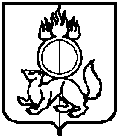 УПРАВЛЕНИЕ  ОБРАЗОВАНИЯ ГОРОДСКОГО ОКРУГА ПЕРВОУРАЛЬСКРАСПОРЯЖЕНИЕ          	____________							№    ____________г. ПервоуральскОб утверждении технологической схемы предоставления муниципальной услуги«Предоставление путевок детям в организации отдыха в дневных и загородных лагерях» В соответствии с Федеральным законом от 27 июля 2010 года № 210-ФЗ «Об организации предоставления государственных и муниципальных услуг», постановлением Администрации городского округа Первоуральск от________№____  «Об утверждении перечня муниципальных услуг, предоставляемых Управлением образования городского округа Первоуральск в отделах государственного бюджетного учреждения Свердловской области «Многофункциональный центр предоставления государственных и муниципальных услуг» на территории городского округа Первоуральск» 1. Утвердить технологическую схему предоставления муниципальной услуги «Предоставление путевок детям в организации отдыха в дневных и загородных лагерях» (прилагается).2. Настоящее распоряжение разместить на официальном сайте Управления образования городского округа Первоуральск.3. Контроль исполнения настоящего распоряжения оставляю за собой.Начальник Управления образования  городского округа Первоуральск	   		                                                  И.В.ГильмановаТЕХНОЛОГИЧЕСКАЯ СХЕМАпо предоставлению муниципальной услуги «Предоставление путевок детям в организации отдыха в дневных и загородных лагерях»Раздел 1. «Общие сведения о муниципальной услуге»Раздел 2. Общие сведения об услугеРаздел 3. Сведения о заявителях услугиРаздел 4. Документы, предоставляемые заявителем для получения услугиРаздел 5. Документы и сведения, получаемые посредством межведомственного информационного взаимодействияРаздел 6. Результат услугиРаздел 7. Технологические процессы предоставления услуги (БЛОК- схема приложение № 5)Раздел 8. Особенности предоставления услуги в электронной формеПриложение № 1				ФОРМАЗАЯВЛЕНИЕПрошу поставить на учет для предоставления путевки моему ребенку____________________________________________________________________________________               (фамилия, имя ,отчество ребёнка; полная дата рождения) в:загородный оздоровительный лагерьоздоровительный лагерь с дневным пребыванием детей при ___________________Вместе с тем сообщаю, что я:1) являюсь получателем ежемесячного пособия на ребенка: ДА/НЕТ (нужное подчеркнуть);2) являюсь получателем государственной социальной помощи: ДА/НЕТ (нужное подчеркнуть).Категория ребенка:ребёнок, воспитывающийся в полной семье;ребёнок, воспитывающийся  одним родителем;ребенок, проживающий в малоимущей семье;ребёнок из многодетной семьи;ребенок, оставшийся без попечения родителей;ребенок; получающий пенсию по случаю потери кормильца;ребенок-инвалид, ребенок с ограниченными возможностями здоровья;ребенок - жертва вооруженных и межнациональных конфликтов, экологических и техногенных катастроф, стихийных бедствий;ребенок из семьи беженцев и вынужденных переселенцев;ребенок, оказавшийся в экстремальных условиях;ребенок - жертва насилия;ребенок с отклонениями в поведении;ребёнок, вернувшийся из воспитательных колоний и специальных учреждений закрытого типа;ребенок, жизнедеятельность которого объективно нарушена в результате сложившихся обстоятельств и который не может преодолеть данные обстоятельства самостоятельно или с помощью семьи.Я,________________________________________________________________________(фамилия, имя, отчество)даю согласие на использование и обработку моих персональных данных с целью оказания мер социальной поддержки по отдыху и оздоровлению ребенка в следующем объеме: 1) фамилия, имя, отчество; 2) дата рождения; 3) адрес места жительства; 4) серия, номер и дата выдачи паспорта, наименование выдавшего паспорт органа (иного документа, удостоверяющего личность; 5) реквизиты документов, подтверждающих бесплатное получение путевки; 6) сведения о доходах, 7) место работы.Срок действия моего согласия считать с момента подписания данного заявления: один год.Отзыв настоящего согласия в случаях, предусмотренных Федеральным законом от 27 июля 2006 года № 152-ФЗ «О персональных данных», осуществляется на основании моего заявления, поданного в органы социальной защиты населения.Дата _____________ 20____г                           Подпись __________________/___________К заявлению прилагаются следующие документы:Дата _____________ 20____г             Подпись _____________________/___________ Приложение № 2					ОБРАЗЕЦЗАЯВЛЕНИЕПрошу поставить на учет для предоставления путевки моему ребенку_Иванову Евгению Ивановну______11.11.2013________________________________________________               (фамилия, имя ,отчество ребёнка; полная дата рождения) в:загородный оздоровительный лагерьоздоровительный лагерь с дневным пребыванием детей при ___________________Вместе с тем сообщаю, что я:1) являюсь получателем ежемесячного пособия на ребенка: ДА/НЕТ (нужное подчеркнуть);2) являюсь получателем государственной социальной помощи: ДА/НЕТ (нужное подчеркнуть).Категория ребенка:ребёнок, воспитывающийся в полной семье;ребёнок, воспитывающийся  одним родителем;ребенок, проживающий в малоимущей семье;ребёнок из многодетной семьи;ребенок, оставшийся без попечения родителей;ребенок; получающий пенсию по случаю потери кормильца;ребенок-инвалид, ребенок с ограниченными возможностями здоровья;ребенок - жертва вооруженных и межнациональных конфликтов, экологических и техногенных катастроф, стихийных бедствий;ребенок из семьи беженцев и вынужденных переселенцев;ребенок, оказавшийся в экстремальных условиях;ребенок - жертва насилия;ребенок с отклонениями в поведении;ребёнок, вернувшийся из воспитательных колоний и специальных учреждений закрытого типа;ребенок, жизнедеятельность которого объективно нарушена в результате сложившихся обстоятельств и который не может преодолеть данные обстоятельства самостоятельно или с помощью семьи.Я,______ИвановИван Иванович___________________________________________________(фамилия, имя, отчество)даю согласие на использование и обработку моих персональных данных с целью оказания мер социальной поддержки по отдыху и оздоровлению ребенка в следующем объеме: 1) фамилия, имя, отчество; 2) дата рождения; 3) адрес места жительства; 4) серия, номер и дата выдачи паспорта, наименование выдавшего паспорт органа (иного документа, удостоверяющего личность; 5) реквизиты документов, подтверждающих бесплатное получение путевки; 6) сведения о доходах, 7) место работы.Срок действия моего согласия считать с момента подписания данного заявления: один год.Отзыв настоящего согласия в случаях, предусмотренных Федеральным законом от 27 июля 2006 года № 152-ФЗ «О персональных данных», осуществляется на основании моего заявления, поданного в органы социальной защиты населения.Дата _11 апреля________ 20_16_г                           Подпись __________________/___________К заявлению прилагаются следующие документы:Дата _11 апреля_______ 20_16_г             Подпись _____________________/___________Приложение № 3				   ФОРМАУВЕДОМЛЕНИЕУважаемый (ая) ______________________________________________________Сообщаем Вам, что заявление о  предоставлении путевки  ___________________________________________________________________________(фамилия, имя, отчество ребёнка; полная дата рождения)в:загородный оздоровительный лагерьоздоровительный лагерь с дневным пребыванием детей при ОО № ___санаторийсанаторно-оздоровительный лагерь круглогодичного действияпринято, регистрационный номер __________ дата регистрации __________________В связи с тем, что ______________________________________________________      (указать причину отказа в предоставлении путевки) _______________________________________________________________________________________________________________________________________________________________________________________________________________________________________________(фамилия, имя, отчество ребёнка)в предоставлении путевки в организацию отдыха  отказано.Приложение № 4ОБРАЗЕЦУВЕДОМЛЕНИЕУважаемый (ая) ___Иванов Иван Иванович_________________________________Сообщаем Вам, что заявление о  предоставлении путевки  ____Ивановой   Евгении			  Ивановне________11.11.2013г.р___________________________________________(фамилия, имя, отчество ребёнка; полная дата рождения)в:загородный оздоровительный лагерьоздоровительный лагерь с дневным пребыванием детей при ОО № ___санаторийсанаторно-оздоровительный лагерь круглогодичного действияпринято, регистрационный номер __3210____ дата регистрации ____11.04.2016____В связи с тем, что ______________________________________________________      (указать причину отказа в предоставлении путевки) _______________________________________________________________________________________________________________________________________________________________________________________________________________________________________________(фамилия, имя, отчество ребёнка)в предоставлении путевки в организацию отдыха  отказано.Приложение № 5БЛОК-СХЕМАпредоставления муниципальной услуги«Предоставление путевок детям в организациях отдыха и оздоровленияПрием и регистрация заявления, экспертиза документов, необходимых   для предоставления муниципальной   услуги(не более 15 мин)Формирование реестров распределения путевок в журнале регистрации и электронных реестров, приобретение путевокПриложение № 6ВЕДОМОСТЬприема-передачи документов от МФЦ в ОМС Управление образованием________В соответствии с соглашением о взаимодействии при оказании муниципальных услуг ГБУ СО «Многофункциональный центр» направляет для обработки документы заявителей.____________________/___________________/№ п/пПараметрЗначение параметра/состояние1.Наименование органа, предоставляющего услугуорган местного самоуправления Управление образованием муниципального образования2.Номер услуги в федеральном реестре19 знаков (скопировать из Регионального реестра государственных услуг по данной услуге)3.Полное наименование услугиПредоставление путевок детям в организации отдыха в дневных и загородных лагерях4.Краткое наименование услуги Предоставление путевок детям в организации отдыха в дневных и загородных лагерях5.Административный регламент предоставления услугиНормативно-правовой акт от ____№____ «Об утверждении Административного регламента предоставления муниципальной услуги «Предоставление путевок детям в организации отдыха в дневных и загородных лагерях» 6.Перечень «подуслуг»Нет (можно предусмотреть отдельно подуслугу для физических и юридических лиц)7.Способы оценки качества предоставления услугиРадиотелефонная связь (смс-опрос), телефонный опрос)Терминальные устройства в органе власти/ органе государственного внебюджетного фонда /органе местного самоуправленияЕдиный портал государственных и муниципальных услугРегиональный портал государственных услугОфициальный сайт органаАнкетированиеДругие способыСрок предоставления в зависимости от условийСрок предоставления в зависимости от условийОснования отказа в приеме документовОснования отказа в предоставленииуслугиОснования приостановления предоставления услугиСрок приостановления предоставления услугиПлата за предоставление услугиПлата за предоставление услугиПлата за предоставление услугиСпособ обращения за получением услугиСпособ получения результата услугипри подаче заявления по месту жительства (месту нахождения юр. лица)при подаче заявления не по месту жительства (по месту обращения)Основания отказа в приеме документовОснования отказа в предоставленииуслугиОснования приостановления предоставления услугиСрок приостановления предоставления услугиналичие платы (государс-твенной пошлины)реквизиты нормативного правового акта, являющегося основанием для взимания платы(государс-твенной пошлины)КБК для взимания платы(государс-твенной пошлины), в том числе через МФЦСпособ обращения за получением услугиСпособ получения результата услуги12345678910111. При личном обращении срок предоставления муниципальной услуги зависит от обозначенного заявителем срока оздоровления ребенка, от сменности заездов в лагерь, исчисляется с момента приема заявления от заявителя и постановке ребенка на учет до выдачи путевки в лагерь с дневным пребыванием, загородный стационарный, санаторий или санаторно-оздоровительный лагерь при принятии положительного решения о выдаче путевки.2. При обращении в МФЦ срок предоставления муниципальной услуги исчисляется со дня регистрации заявления о предоставлении муниципальной услуги заявителя в уполномоченном органе.3. Срок выдачи (путевки) результата предоставления муниципальной услуги составляет не более 5 рабочих дней до начала смены в лагере.4. В срок не позднее 10 рабочих дней с момента регистрации заявления в электронном виде, заявитель обращается в выбранную организацию с подлинниками и копиями документов.-1) Несоответствие возраста ребенка;2) Обращение лица, не относящегося к категории заявителей (не является родителем или законным представителем ребенка);3) Отсутствие полного пакета документов, обязательных для представления заявителем;4) Выявление недостоверной информации в документах, представленных заявителем.1) Отсутствие путевок в заявленный вид лагеря или санатория;2) Отсутствие факта регистрации заявления в реестре обращений в организациях;3) Несоблюдение сроков оплаты и получения путевки заявителем;4) за предоставлением муниципальной услуги обратилось ненадлежащее лицо;5) гражданин не относится к заявителям, имеющим право на получение муниципальной услуги;6) текст заявления не поддается прочтению.а) В течение 10 рабочих дней заявитель не предоставляет подлинники документов к заявлениюв ОМС Управление образованием, или в МФЦ.б) Отсутствие подтверждающих документов (подлинников) при регистрации заявления;в) Не полный пакет документов.До момента предоставления подлинников документовнет--1) Лично(через представителя) в ОМС Управление образованием;2) Лично (через представителя) в МФЦ;3) Единый портал государственных и муниципальных услуг4) Лично (через представителя) в подведомственные учреждения ОМС Управление образованием.1) Лично(через представителя) в ОМС Управление образованием;2)  Лично (через представителя) в подведомственных учреждениях ОМС Управление образованием№ ппКатегории лиц, имеющих право на получение услугиДокумент, подтверждающий правомочие заявителя соответствующей категории на получение услугиУстановленные требования к документу,подтверждающему правомочие заявителя соответствующей категории на получение услугиНаличие возможности подачи заявления на предоставление услуги представителями заявителяИсчерпывающий перечень  лиц, имеющих право на подачу заявления от имени заявителяНаименование документа, подтверждающегоправо подачи заявления от имени заявителяУстановления требования к документу,подтверждающемуправо подачи заявления от имени заявителя123456781.Родители (законные представители) несовершеннолетних детей в возрасте от 6 лет 6 месяцев до 17лет (включительно)Паспорт РФ;Вид на жительство;Военный билет;Временное удостоверение личности гражданина РФ;Загранпаспорт гражданина РФ;Иностранный паспорт;Свидетельство о предоставлении временного убежища на территории РФ;Удостоверение беженца;подлинникдаПредставитель заявителя, имеющий письменную доверенность;Паспорт РФ;Вид на жительство;Военный билет;Временное удостоверение личности гражданина РФ;Загранпаспорт гражданина РФ;Иностранный паспорт;Свидетельство о предоставлении временного убежища на территории РФ;Удостоверение беженца;Простая письменная доверенностьТребования к письменной доверенности:Необходимо указание даты составления, паспортных данных доверителя и поверенного, адресов, по которым они проживают, перечисление полного круга полномочий, предоставляемых доверенному лицу, личные подписи (как представителя, так и представляемого), обозначение срока действия доверенности.2.Уполномоченные представители юридических лиц, формирующих заявки на оздоровление детей сотрудников организации, действующие на основании доверенности от имени юридического лица, заверенной подписью руководителя организации и печатью организацииПаспорт РФподлинникдаУполномоченные представители юридических лиц, формирующих заявки на оздоровление детей сотрудников организации, действующие на основании доверенности от имени юридического лицаПростая письменная доверенностьТребования к доверенности от имени юридического лица:необходимо указание даты составления, паспортных данных доверителя, перечисление полного круга полномочий, предоставляемых доверенному лицу, заверенной подписью руководителя организации и печатью организации№ ппКатегория документаНаименования документов, которые предоставляет заявитель для  полученияуслугиКоличество необходимых экземпляров документа с указанием подлинник/копияУсловие предоставления документаУстановленные требования к документуФорма (шаблон) документаОбразец документа/заполнения документа123456781ОбращениезаявлениеПисьменное заявление1/0принимает заявление,  формирование в делонет1) текст документа написан разборчиво от руки или при помощи средств электронно-вычислительной техники;2) фамилия, имя и отчество заявителя, его место жительства, телефон написаны полностью;3) отсутствуют подчистки, приписки, зачеркнутые слова и иные исправления;4) документы не исполнены карандашом;5) в документах не должно быть серьезных повреждений, наличие которых не позволяет однозначно истолковать их содержаниеПриложение № 1Приложение № 22Документ, удостоверяющий личностьПаспорт РФ;Вид на жительство;Военный билет;Временное удостоверение личности гражданина РФ;Загранпаспорт гражданина РФ;Иностранный паспорт;Свидетельство о предоставлении временного убежища на территории РФ;Удостоверение беженца1/1 установление личности заявителяпри обращении заявителя либо его полномочного представителяКопия первой страницы и страницы со штампом места регистрации--2Документ, удостоверяющий личностьуспешное завершение электронных процедур идентификации заявителя в информационной системеавтоматически формируется запрос в электронной форме в личном кабинетеидентификация заявителя---3Документ, удостоверяющего личность ребенкаСвидетельство о рождении0/1 формирование в делопри обращении заявителя либо его полномочного представителя---4Документ, подтверждающий родственные связиСвидетельство о заключении / расторжении брака, иные документы0/1 формирование в делоВ случае наличия разных фамилий в свидетельстве о рождении ребёнка и в паспорте заявителя прилагаются документы, подтверждающие родственные отношения--5Документ, установленной формы, подтверждающий право на первоочередное или внеочередное распределение путевкиСправка с места работы (службы); Удостоверение; Военный билет; Медицинское свидетельство о смерти; Копия трудовой книжки; Удостоверение многодетной семьи1/1 формирование в дело1. Дети военнослужащих и сотрудников органов внутренних дел, Государственной противопожарной службы, уголовно-исполнительной системы, непосредственно участвующих в борьбе с терроризмом на территории Республики Дагестан, и дети погибших (пропавших без вести), умерших, лица получившие инвалидность в связи с выполнением служебных обязанностей (Медицинское свидетельство о смерти, справка, выдаваемая федеральными государственными учреждениями медико-социальной экспертизы, выписка из акта освидетельствования гражданина, признанного инвалидом, решение суда);2. Дети военнослужащих, проходивших военную службу по контракту, погибших (пропавших без вести), умерших, ставших инвалидами в связи с выполнением служебных обязанностей;3. Дети прокуроров (справка с места работы (службы));4. Дети судей (справка с места работы);5. Дети сотрудников следственного комитета Российской Федерации (справка с места работы);6. Дети граждан из подразделений особого риска, а также членов семей, потерявших кормильца из числа этих граждан (удостоверение);7. Дети военнослужащих (удостоверение, военный билет);8. Дети сотрудников полиции (справка с места работы (службы));9. Дети сотрудника полиции, погибшего (умершего) вследствие увечья или иного повреждения здоровья, полученных в связи с выполнением служебных обязанностей (медицинское свидетельство о смерти);10. Дети гражданина Российской Федерации, уволенного со службы в полиции вследствие увечья или иного повреждения здоровья, полученных в связи с выполнением служебных обязанностей и исключивших возможность дальнейшего прохождения службы в полиции (копия трудовой книжки);11. Дети сотрудников органов внутренних дел, не являющихся сотрудниками полиции (копия трудовой книжки);12. Дети-инвалиды и дети, один из родителей (законных представителей) которых является инвалидом (справка, выдаваемая федеральными государственными учреждениями медико-социальной экспертизы, выписка из акта освидетельствования гражданина, признанного инвалидом);13. Дети из многодетных семей (удостоверение, свидетельства о рождении детей);14. Дети сотрудников, имеющих специальные звания и проходящих службу в учреждениях и органах уголовно-исполнительной системы, федеральной противопожарной службе Государственной противопожарной службы, органах по контролю за оборотом наркотических средств и психотропных веществ и таможенных органах Российской Федерации (справка с места работы (службы));15. Дети сотрудника, имевшего специальное звание и проходившего службу в учреждениях и органах уголовно-исполнительной системы, федеральной противопожарной службе Государственной противопожарной службы, органах по контролю за оборотом наркотических средств и психотропных веществ и таможенных органах Российской Федерации, погибшего (умершего) вследствие увечья или иного повреждения здоровья, полученных в связи с выполнением служебных обязанностей (копия трудовой книжки, медицинское свидетельство о смерти);16. Для детей-сирот (лица в возрасте до 18 лет) (свидетельство о смерти обоих или единственного родителя и копия);17. Для детей в возрасте до 18 лет, оставшихся без попечения родителей (документы, подтверждающие отсутствие попечения единственного или обоих родителей в связи с отсутствием родителей или лишением их родительских прав);18. Для детей, родители которых имеют доход ниже прожиточного минимума, установленного в Свердловской области (справка из территориальных органов социальной защиты населения о получении социального пособия)Наличие подписи должностного лица, подготовившего документ, даты составления документа, номера документа; печати организации, выдавшей документ--6Документ, для детей работников бюджетных организацийСправка с места работы родителей1/0 формирование в делонетСправка должна содержать номер, дату выдачи, подпись ответственного лица, выдавшего справку, печать организации--7Справка с места учебыСправка из образовательной организации, Приказ о зачислении в образовательную организацию,Справка из дошкольной образовательной организации1/0 формирование в делоДля детей зачисленных в образовательную организацию: справка из образовательной организации или приказ о зачислении в образовательную организацию.Для детей дошкольного возраста: приказ о зачислении в образовательную организацию  или справка из дошкольной образовательной организации.Справка должна содержать номер, дату выдачи, подпись ответственного лица, выдавшего справку, печать организации--Реквизиты актуальной технологической карты межведомственного взаимодействияНаименование запрашиваемого документы (сведения)Перечень и состав сведений, запрашиваемых в рамках межведомственного информационного взаимодействияНаименование органа (организации), направляющего(ей) межведомственный запросНаименование органа (организации),в адрес которого(ой) направляется межведомственный запросSID электронного сервиса/наименование вида сведенийСрок осуществления межведомственного информационного взаимодействияФормы (шаблоны) межведомственного запроса и ответа на межведомственный запросОбразцы заполнения форм межведомственного запроса и ответа на межведомственный запрос123456789если есть утвержденная технологическая карта, то указатьуказать из Административного регламентаи соглашения о взаимодействии с МФЦнаправление информационных писем об организации отдыха и оздоровления детей для размещения в сети Интернет в открытом доступеУправление образованием муниципального образованияобразовательные организации, средства массовой информации--Если имеются-если имеютсяесли есть утвержденная технологическая карта, то указатьуказать из Административного регламентаи соглашения о взаимодействии с МФЦнаправление заявления и документов, полученных от заявителяМногофункциональный центрУправление образованием муниципального образования-указать из Административного регламента и соглашения о взаимодействии с МФЦПриложение № 6 если имеются№ ппДокумент/документы, являющийся(иеся) результатом услугиТребования к документу/документам,являющемуся(ихся) результатом услугиХарактеристика результата услуги(положительный/отрицательный)Форма документа/документов, являющегося(ихся) результатом услугиОбразец документа/документов, являющегося(ихся) результатом услугиСпособы получения результата услугиСрок хранения невостребованных заявителем результатов «услуги»Срок хранения невостребованных заявителем результатов «услуги»№ ппДокумент/документы, являющийся(иеся) результатом услугиТребования к документу/документам,являющемуся(ихся) результатом услугиХарактеристика результата услуги(положительный/отрицательный)Форма документа/документов, являющегося(ихся) результатом услугиОбразец документа/документов, являющегося(ихся) результатом услугиСпособы получения результата услугив органев МФЦ1234567891.Выдача путевки в организацию отдыха и оздоровленияОфициальный бланк путевки.положительныйОфициальный бланк путевки-1. Лично в ОМС Управление образованием2. Лично в подведомственных учреждениях ОМС Управление образованиемПутевка должна быть оплачена и получена заявителем не позднее пяти рабочих дней до начала смены. В противном случае путевка предоставляется следующему по очереди заявителю.нет2Мотивированный отказУведомление с подписью начальника ОМС Управление образованием, печатью ОМС Управление образованиемотрицательныйПриложение № 3Приложение № 41. Лично в ОМС Управление образованием2. Лично (через представителя) в МФЦ;3. Электронная почта заявителя;4. Почтовым отправлением5. Лично в подведомственных учреждениях ОМС Управление образованием5 лет3 месяца со дня поступления результата. В последующем возвращение исполнителю услуги по описи№ ппНаименование процедуры процессаОсобенности исполнения процедуры процессаСроки исполнения процедура (процесса)Исполнитель процедуры процессаРесурсы, необходимые для выполнения процедуры процессаФормы документов, необходимые для выполнения процедуры процесса12345671прием и проверка документов с целью постановки на учет для предоставления путевкиПрием пакета документов для постановки ребенка на учет;Проверка документов на соответствие требованиям, установленным Административным регламентом;Заверение копий представленных документов;Передача заявления и документов в территориальный орган (только при обращении в МФЦ);Специалист ОМС Управление образованием осуществляет проверку комплектности (достаточности) представленных заявителем документов, а также проверку полноты и достоверности, содержащейся в указанных документах информации;При наличии оснований для отказа в приеме документов специалист ОМС Управление образованием формирует уведомление об отказе в приеме документов и передает его непосредственно заявителю (либо в МФЦ);Специалист ОМС Управление образованием заверяет сверенные с подлинниками копии документов. При отсутствии подлинника документа верность его копии должна быть засвидетельствована органом или организацией, выдавшей данный документв части, описывающей действия уполномоченного сотрудника органа власти «при электронном взаимодействии – орган власти при получении заявления и документов из МФЦ в виде скан – образов, заверенных усиленной квалифицированной электронной подписью в порядке, предусмотренном действующим законодательством, приступает к выполнению административных процедур, предусмотренных соответствующим административным регламентом»;		 в части, описывающей действия сотрудника МФЦ «при электронном взаимодействии производит сканирование принятых от заявителя заявления и документов, заявляет соответствие сведений, содержащихся в электронных образах документов, сведениям, содержащимся в документах на бумажном носителе, и подписывает полный комплект документов усиленной квалифицированной электронной подписью и направляет их в орган власти посредством автоматизированной информационной системы МФЦ (АИС МФЦ)	не более 15 минутпри электронном взаимодействии – заявления и документы передаются в орган власти в электронной форме в день приема в МФЦ, а оригиналы заявлений и документов на бумажном носителе передаются в орган власти курьерской доставкой МФЦ в течении 5 рабочих дней, следующих за днем подачи документов заявителем в МФЦОрган, МФЦСМЭВ, многофункциональное устройство,интернетПриложение № 1Приложение № 62регистрация заявления и формирование электронного реестра обращений заявителей; приобретение путевок для ребенка в организацию отдыха и оздоровленияПри постановке на учет для предоставления путевки в электронном виде заявитель выполняет следующие действия:на Едином портале государственных и муниципальных услуг (функций) в разделе «Предоставление путевок детям в организации отдыха в дневных и загородных лагерях» заполняет регистрационную карточку путем введения необходимых персональных данных, выбирает организацию, лагерь, категорию льготы в случае ее наличия;подтверждает в определенном поле электронной программы согласие на обработку, хранение и использование персональных данных (своих и несовершеннолетнего ребенка);завершает регистрацию;распечатывает карточку с предварительным номером регистрации (очередности) или иным образом сохраняет данные регистрационного номера;в срок не позднее десяти рабочих дней с момента регистрации заявления обращается в выбранную организацию с подлинниками и копиями документов.Сотрудник МФЦ при электронном взаимодействии производит сканирование принятых от заявителя заявления и документов, заверяет соответствие сведений, содержащихся в электронных образах документов, сведениям, содержащимся в документах на бумажном носителе, и подписывает полный комплект документов усиленной квалифицированной электронной подписью и направляет их в орган власти посредством автоматизированной информационной системы МФЦ (АИС МФЦ).Орган власти при получении заявления и документов из МФЦ в виде скан-образов, заверенных усиленной квалифицированной электронной подписью в порядке, предусмотренном действующим законодательством, приступает к выполнению административных процедур, предусмотренных соответствующим административным регламентом.При личном обращении заявителя в ОМС Управление образованием с документами специалист учреждения проверяет документы на соответствие следующим требованиям:возможность прочтения текста документа;полное написание фамилии, имени, отчества в соответствии с документами, удостоверяющими личность;отсутствие подчисток, приписок, зачеркнутых слов и иных исправлений;отсутствие серьезных повреждений, наличие которых не позволяет однозначно истолковать содержание документа;предоставление заявителем документов в соответствии с установленным перечнем.Специалист ОМС Управление образованием сравнивает данные подлинников документов с электронными данными в программе и указывает в электронном реестре дату представления полного пакета документов.Заявителю может быть отказано в приеме документов по следующим причинам:просрочен срок представления подлинников документов;информация в подлинниках документов не совпадает с электронными данными в программе.(Предварительная регистрация заявления в автоматизированной системе аннулируется, если заявитель не обратился с документами в ОМС Управление образованием в течение 10 рабочих дней.)не более 15 минутОрганСМЭВ, многофункциональное устройство,интернет-распределение и предоставление путевок заявителямВ соответствии с реестрами обращений граждан, приобретенными путевками ОМС Управление образованием формирует реестры распределения путевок в лагерь или санаторий в следующей последовательности:в первую очередь путевка предоставляется заявителям, имеющим право на получение бесплатной путевки;во вторую очередь - заявителям, имеющим право на получение путевки с десятипроцентной оплатой ее стоимости;в последнюю очередь - заявителям, имеющим право на получение путевки с двадцатипроцентной оплатой ее стоимости.Специалист ОМС Управление образованием на основании реестров распределения путевок готовит заявителям уведомления о предоставлении путевки в лагерь или санаторий, об отказе в предоставлении путевки.ОрганМногофункциональное устройствоБланк путевки-Способ получения заявителем информации о сроках и порядке предоставления услугиСпособ записи на прием в орган, МФЦ для подачи запроса о предоставлении услугиСпособформированиязапроса о предоставлении услугиСпособ приема и регистрации органом, предоставляющим услугу, запроса о предоставлении услуги и иных документов, необходимых дляпредоставления услугиСпособ оплаты государственной пошлины за предоставление услуги и уплаты иных платежей, взимаемых в соответствии с законодательством Российской ФедерацииСпособ получения сведений о ходе выполнения запроса о предоставлении услуги Способ подачи жалобы на нарушение порядка предоставления услуги и досудебного (внесудебного) обжалования решений и действий (бездействий) органа в процессе получения услуги1234567официальный сайт органа, предоставляющего муниципальную услугу;
официальный сайт МФЦ;
Единый портал государственных услуг;
региональный портал государственных услугВ органе МФЦ: 1.Официальный сайт: mfc66.ru2.Через электронный терминал  в офисах МФЦ.путем заполнения формы запроса на ЕПГУтребуется предоставление заявителем документов на бумажном носителе непосредственно при получении услуги-лично или с использованием информационно-телекоммуникационных технологий, по телефону, в личном кабинете на Едином портале государственных услуг,через электронную почту заявителяофициальный сайт органа, предоставляющего услугу;по электронной почте:официальный сайт Администрации муниципального образования;по электронной почте Администрации муниципального образования;черезофициальный сайт МФЦ,через портал федеральной государственной информационной системы, обеспечивающей процесс досудебного (внесудебного) обжалования решений и действий (бездействия), совершенных при предоставлении государственных и муниципальных услуг, а также жалоба может быть принята при личном приеме заявителя, направлена по почтеВ орган местного самоуправления Управление образованием _____________________________________________________________________________________________________________(фамилия, имя, отчество родителя (законного представителя) ребенка)Проживающей (его)  по адресу:Свердловская область,  г.  ______________________ул.  _________________________________________д.___________ кв._____________________________зарегистрированного  г. _______________________ул.___________________________ д.______кв.____имеющего  документ, удостоверяющий личность:    ____________________________________________(вид документа,____________________________________________серия, номер, кем и когда выдан документ)_________________________________________Контактная информация:Телефон ____________________________________e-mail (печатными буквами)____________________________________________Место работы ___________________________________________________________________________№ п/пНаименование документа№, дата выдачи (для справок, решений)В орган местного самоуправления Управление образованием _____________________Уральского городского округа_Иванов Иван Иванович_________________________________________________________________(фамилия, имя, отчество родителя (законного представителя) ребенка)Проживающей (его)  по адресу:Свердловская область,  г.  _____________________ул.  __Пушкина_______________________________д.______26___ кв._____________________________зарегистрированного   г.  __Уральск__________ул.  __Пушкина_______________________________д.______26___ кв._____________________________имеющего  документ, удостоверяющий личность:   паспорт РФ, 1234   567890, отделением уфмс(вид документа,России по свердловской обл., 24.01.1993_________серия, номер, кем и когда выдан документ)_________________________________________Контактная информация:Телефон _89010203040_________________________e-mail (печатными буквами)____________________________________________Место работы __ПКК_____________________________________________________________________№ п/пНаименование документа№, дата выдачи (для справок, решений)1Копия паспорта РФ2Копия свидетельства о рождении3Справка с места жительства№ 1 от 10.04.20164Справка с места учебы№ 2 от 10.04.20165.Копия Удостоверения многодетной семьиИнформирование заявителя о выделении путевки(не позднее десяти рабочих дней до начала смены)Мотивированный отказ в предоставлении путевкиВыдача  заявителям путевки(не позднее пяти рабочих дней до начала смены)Путевки в лагеря с дневным пребыванием Управление образованием передает в  образовательные организации для выдачи  заявителямПутевки в загородные стационарные лагеря, санатории и санаторно-оздоровительные лагеря круглогодичного действия  выдаются заявителям в Управлении образованием№Наименование заявления,документа, комплектадокументовРегистрационныйномерКоличестволистовФамилияуполномоченного лицаполучателя, подпись,дата12345